Celebrating the Year of the NurseProfessional Development Collection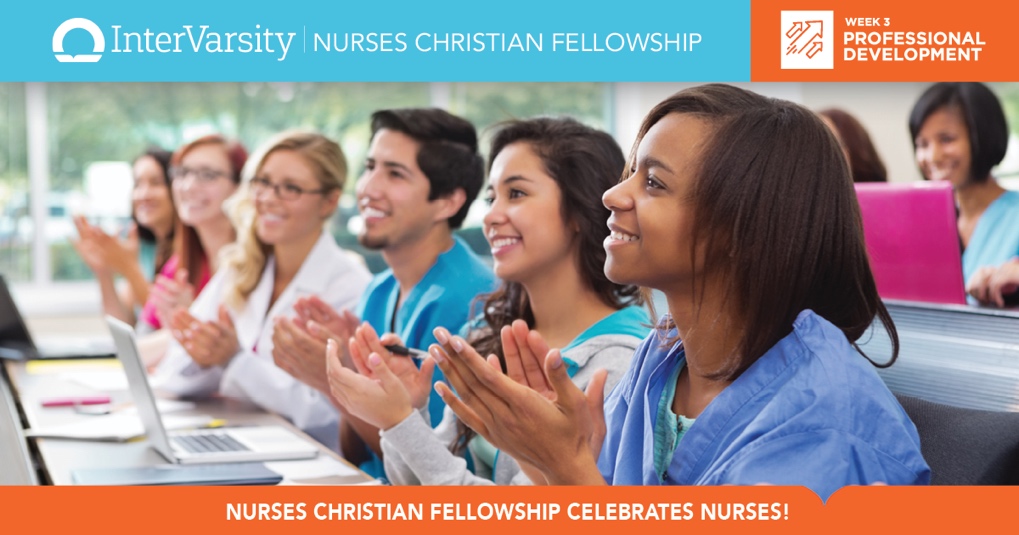 Bible StudiesProfessional Development – Let Your Light ShineFollowing Christ in NursingApplying the Bible to NursingNCF Blog Posts:Becoming a Christian NurseTransitioning? God Has You.Spiritual Answers for Incivility10 Tips for 12-Hour ShiftsMental Health: Talk to Me!The Power of a Nurse’s PrayersFacing a Crisis of ConscienceAvoiding Research "Sins"Ethical Dilemma: Spiritual CareNursing: Messy, Tangled GraceIntersection of Faith and PassionA Good WordWhen a Nursing Student PraysDiscerning Divine AppointmentsJCN Articles:Confronting Incivility in the Online ClassroomPromoting Ethical Development in Nursing Education and BeyondPracticing the Code of Ethics, Finding the Image of GodService-Learning and Interprofessional Education in Nursing: A Critical NeedReciprocal Service-Learning Benefits Students, Educators, and the UniversityNursingCenter Resources & CE Discount Code